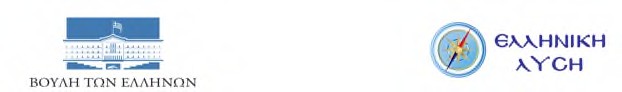 ΕΡΩΤΗΣΗΘεσσαλονίκη, 21/02/2022Του:	Κυριάκου Βελόπουλου, Προέδρου Κόμματος, Βουλευτή ΛάρισαςΠΡΟΣ:	Τον κ. Υπουργό Αγροτικής Ανάπτυξης και ΤροφίμωνΘΕΜΑ:	«Έκπτωση με κουπόνια ή τιμολόγια σε λιπάσματα και ζωοτροφές»Κύριε Υπουργέ,Το πρόβλημα της ακρίβειας είναι το σοβαρότερο πρόβλημα της ελληνικής κοινωνίας και οικονομίας. Αναφορικά με το μείζον πρόβλημα της ανατίμησης των ζωοτροφών και των λιπασμάτων, επισημάνατε τις υπό εξέταση προτάσεις σε συνεργασία με τις αρμόδιες υπηρεσίες της Ευρωπαϊκής Επιτροπής, όπως είναι η χρήση κωδικού που θα δίνεται στους παραγωγούς, προκειμένου να πετυχαίνεται μια οριζόντια μείωση της τάξης των 150 - 200 ευρώ ανά τόνο λιπάσματος. Μια εκ των προτάσεων προτείνει το ΥΠΑΑΤ να καταθέσει φάκελο στην Ε.Ε. με τον οποίο θα ζητά η κρατική ενίσχυση για τη χρήση λιπασμάτων να δίνεται στους γεωργούς μέσω των τιμολογίων ή μέσω ειδικών κουπονιών. Μια αντίστοιχη λύση αναμένεται να επεκταθεί και στις ζωοτροφές. Βάσει των στοιχείων των εμπόρων γεωπόνων ο ένας τόνος λίπασμα στοιχίζει στον Έλληνα αγρότη 1.000 ευρώ έως 2.200 ευρώ ανάλογα με την περιεκτικότητα των λιπασμάτων. Η φετινή αύξηση τιμών κυμαίνεται από 200% έως 500%.Με δεδομένα όλα τα παραπάνω,Ερωτάται ο κ. Υπουργός:Θεωρείται εφικτό	ότι η	ενίσχυση	αυτή	συμβάλει,	ώστε	να	μπορέσουν	να καλλιεργήσουν τη γη τους οι αγρότες;Θα δοθεί απάντηση για το πού και πώς θα προσκομίζουν τα τιμολόγιά τους οι παραγωγοί;Ο ερωτών Βουλευτής ΒΕΛΟΠΟΥΛΟΣ ΚΥΡΙΑΚΟΣ